СЛУЖБЕНИ ЛИСТ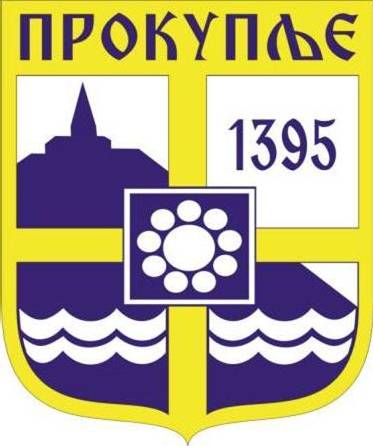 ГРАДА ПРОКУПЉА1На основу члана 39. став 1. Закона о смањењу ризика од катастрофа и управљању ванредним ситуацијама („Сл. гласник РС“, број 87/2018), члана 20. став 1. тачка 8. и члана 44. Закона о локалној самоуправи („Сл. гласник РС“, број 129/2007, 83/2014 – др. закон 101/2016 – др. закон и 47/2018) и члана 59. став  1. тачка 9. Статута града Прокупља („Сл. лист општине Прокупље“, бр.15/18), а на основу Закључка градског штаба за ванредне ситуације број 217-272/2020-01-1 од 20.10.2020. године, градоначелник града Прокупља доноси,О  Д  Л  У  К  Уо проглашењу ванредне ситуације за територију       града ПрокупљаПроглашава се ванредна ситуација за територију града ПрокупљаВанредна ситуација се проглашава због значајног пораста прегледа пацијената са респираторним тегобама, као и заражених вирусом COVID-19. У циљу спречавања даљег ширења заразе, неопходно је доношење ванредних оперативних мера заштите које ће донети Кризни штаб за праћење стања и предузимање мера против пандемије, а услов за њихово доношење је проглашење ванредне ситуације на територији града Прокупља.О спровођењу ове одлуке стараће се Кризни штаб за праћење стања и предузимање мера на територији града Прокупља по овлашћењу Градског штаба за ванредне ситуације Прокупље, у складу са чланом 43. и чланом 44. Закона о смањењу ризика од катастрофа и управљању ванредним ситуацијама („Сл. гласник РС“, број 87/2018).Ову одлуку доставити Окружном штабу за ванредне ситуације Топличког округа, Републичком штабу за ванредне ситуације - Сектору за ванредне ситуације, Одељењу за ВС у Прокупљу, јавним предузећима, установама и другим учесницима у спровођењу мера заштите и спасавања.Ова одлука ступа на снагу 20.10.2020. у 09:30 часова и биће објављена у „Службеном листу града Прокупља“.   Број: 217-273/20-01-1У ПрокупљуДана: 20.10.2020. године                                                                                                            ГРАДОНАЧЕЛНИК                                                                                                    Милан Аранђеловић с.р.С а д р ж а ј1.Одлука о проглашењу ванредне ситуације за територију града  Прокупља..........1-2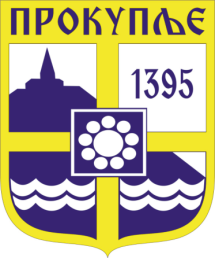  Издавач: Скупштина Грaда  Прокупља Лист уредио: Ивана Миладиновић Главни и одговорни уредник: Секретар Скупштине Града Прокупља  Александра ВукићевићГОДИНА XIБрој 46Прокупље20. Oктобар2020.Лист излази према потребиГодишња претплата: 1.000 дин.Цена овог броја износи: 40 дин.Рок за рекламацију: 10 дана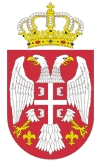 Република СрбијаГРАД ПРОКУПЉЕГРАДОНАЧЕЛНИКБрој: 217-273/20-01-1Датум:  20.10.2020. године